              Luogo di nascita        Termoli (CB)                                                  Periodo di ricerca all'estero A.A.2002-2003 presso                                                   la Karlova Univerzita di Praha nella Repubblica Ceca,                                                   su invito del Prof.ri R.J. Tretera svolgendo studi sul                                                   “Licenziamento discriminatorio per motivi etnico-religiosi”.                                                 Relatore invitato ad oltre 50 convegni scientifici                                                  si ricorda in particolare:                                                 Relazione al Convegno "Reddito di cittadinanza e salario                                                  minimo: i rischi di una sfida",                                                 Bologna 26   giugno 2013.                                                 Relazione su invito al Convegno AIGA (Associazione                                                  Italiana Giovani Avvocati)"L'espulsione amministrativa tra                                                  diritti e doveri dello straniero" Bologna - 16 novembre 2016.                                                 Presidenza della II sessione del Convegno internazionale                                                  "Come governare l'ecosistema? Un approccio                                                  multidisciplinare" - 14 marzo 2017 –                                                  Scuola di Giurisprudenza UNIBO - sede di Ravenna.                                                Scuola Superiore di Studi Giuridici - UNIBO –                                                 Curriculum formativo in Diritto dell'immigrazione –                                                 Relazione dal titolo "Migranti ed identità                                                 etnico-confessionale tra                                                 esigenze di riconoscimento e lotta alla discriminazione"                                                     Bologna 12 maggio 2017 – Sessione I                                                Relazione su invito dal titolo:"I diritti sociali del minore:                                                la   libertà religiosa" - Incontro "I diritti dell'Infanzia"                                                 del 7 marzo 2019 –                                                 Aula Magna Dipartimento di Scienze Giuridiche sede                                                 di Ravenna in collaborazione con UNICEF Italia,                                                 UNIBO - Campus di Ravenna e Comune di Ravenna.                                                 Relazione al Convegno presso Stato Città del Vaticano                                                  “The deprivation of liberty in the context of armed conflicts”                                                  28-29 ottobre 2019   - Roma (SCV).                                                       Relazione a Convegno presso la Prefettura di Bologna –                                                    Progetto ANCRI “I valori dello Stato” dal titolo “Il valore-                                                 Bandiera inserito nella Carta fondamentale: il rilievo                                                  Costituzionale della simbologia di Stato” – 10.1.2020                                                 Relazione su invito dal titolo "Scuola pubblica e                                                 pluralismo culturale e religioso.                                                 Questioni emergenti nella società multiculturale",                                                 video conferenza organizzata nell’ambito del progetto                                                 co-finanziato UE - FAMI - Qualificazione del                                                sistema scolastico in contesti multiculturali  -                                                 IMPACTFVG 2014-2020 – PROG-2361 - Min. Interno  -                                                 Direzione Generale dell'Immigrazione e delle politiche                                                 di integrazione - Regione Friuli Venezia Giulia                                                 (21 aprile 2020).Relazione su invito dal titolo "Lo sviluppo della persona umana e della sua identità etica, religiosa e culturale come asset costitutivo del benessere aziendale dell'imprenditore e del lavoratore" al Convegno "Associazioni datoriali e sindacati dei dipendenti: quali sinergie?" organizzato da FenImprese e CIU-Unionquadri presso il CNEL - Sala Gialla, Villa Lubin, Roma, 25 gennaio 2023.Prof. Avv. Antonello De Oto                                                                  Bologna 26.02.2023Si autorizza il trattamento dei dati in esso contenuti ai sensi e per i motivi previsti dalle normative vigenti.Formato europeo per il curriculum vitae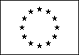 Informazioni personaliNomeProf. Avv. ANTONELLO DE OTOIndirizzovia Augusto Murri n.61/3, cap  40137 Bologna, Italia.Studio legale Associato: via Arienti n. 37 – 40124 – BolognaALMA MATER STUDIORUM: via zamboni 27/29  - 40122 BolognaTelefono0039 328/4042622 cell.C.F.DTENNL71S28L113TE-mailantonello.deoto2@unibo.it - studiolegaledeoto@legalmail.it antodeoto@yahoo.itNazionalitàItalianaData di nascita28/11/1971Istruzione e formazione       Laurea in Giurisprudenza conseguita con 110/110 presso Università di BolognaDottorato di ricerca in materie giuridiche conseguito il 28.01.2005 presso Università di PerugiaAssegnista di ricerca  presso Dipartimento di Scienze Giuridiche “A. Cicu” – Università di Bologna (2005).Abilitazione Scientifica nazionale – conseguimento idoneità diProfessore Associato in materie giuridiche – settore 12 Diritto (I tornata 2013) – Diritto Ecclesiastico e canonico.Abilitazione Scientifica nazionale – conseguimento idoneità diProfessore Ordinario in materie giuridiche – settore 12 Diritto (V tornata 2020) – Diritto Ecclesiastico e canonico.Avvocato iscritto presso l’Ordine degli Avvocati di Bologna (n. 8599)Pratica legale presso lo studio Avv. Crema in Termoli (CB) Corso di perfezionamento “Le nuove frontiere della Giustizia amministrativa” conseguito nel 2008 presso Università di Modena e Reggio EmiliaTitolo di Mediatore civile professionista e gestione del conflitto sul lavoro conseguito presso ILA – aprile 2010E' ammesso nell’Elenco nazionale degli organismi indipendenti di valutazione della performance (OIV) ai sensi dell’articolo 5 del D.M. del 2 dicembre 2016, Fascia 1 - (n. 4319) esperienza professionale di almeno cinque anni negli ambiti indicati nell’articolo 2, comma 1, lettera b), numero 2 del richiamato decreto.Incarichi pubblici e privatiEsperienza Lavorativa, attività scientifica e pubblicazioniIncarichi pubblici e privatiEsperienza Lavorativa, attività scientifica e pubblicazioniProfessore Associato confermato di materie giuridiche (settore 12)  presso il Dipartimento di Scienze Giuridiche “A. Cicu” – Università di BolognaComponente del Tribunale federale territoriale e della Corte sportiva di Appello territoriale Federazione Italiana Giuoco calcio – LND (2021-2025).Consigliere d’indirizzo e giuridico della Fondazione Flaminia per lo sviluppo dell’Università in Romagna (2017-2022) – (nomina Comune di Ravenna).Presidente della Fondazione P.G. Rusconi in Bologna (2012-2016) – (nomina Comune di Bologna).Vice-Presidente della Società Operaia di Bologna – Ente privato con scopo mutualistico (2018 - 2021)Presidente Associazione Nazionale Cavalieri della Repubblica (ANCRI) – BolognaCoordinatore Nazionale Centro Studi di FenImprese (2022 ad oggi) - RomaFull member Consiglio IHL (istituto di diritto internazionale umanitario) di Sanremo per le materie della protezione internazionale umanitaria.Dal mese di ottobre del 2016 membro del Comitato scientifico della Fondazione Argentina Bonetti Altobelli.Ufficiale commissario della Croce Rossa – VI Centro di mobilitazione (cgd) – qualifica DIU (Diritto Internazionale Umanitario).Qualifica Operatore Educazione alla pace  e alla convivenza democratica (Reggio Emilia Comitato CRI Civile) - 2022Dal 2000 al 2014 presso lo studio legale del Prof. Avv. Piergiovanni Alleva (Alleva e partners) nelle sedi di Bologna, Ascoli e Roma.Dal mese di novembre 2016 membro del Comitato di redazione della Revista General de Derecho Publico (Iustel).Componente delle commissioni per l'esame di avvocato, sessione 2016/17, per la Corte di Appello di Bologna.Docente nel corso di Alta formazione in “Management dei beni monumentali religiosi” (terza edizione A.A. 2020-2021) presso il Pontificio Ateneo Sant’Anselmo in Roma.Data aprile 2019 – gennaio 2020Consulente giuridico Acciaierie Italia Spa per la sicurezza sul lavoro (stabil. Genova)Data aprile 2019 - 2021Membro Consiglio strategico NIMAX spaData marzo 2018 – marzo 2020Consulente e formatore ACER Bologna per le materie del diritto amministrativo e del diritto pubblico con un focus sulla normativa urbanistica e del lavoro pubblicoFormatore PROTEO faresapere – corsi di preparazionea concorsi pubblici (materie: Dir. Amministrativo e diritto Costituzionale)Data 2015-2018 Direzione Centro studi e ricerche FIGC - SGS (Federazione Italiana Giuoco Calcio – Settore Giovanile e Scolastico) Emilia- Romagna.Data 2014-2016Consulente e formatore HERA Spa per le materie del conflitto e mediazione sul lavoro e le materie del diritto civile e amministrativoProgetto SE.MI.NA. di analisi e prevenzione delle discriminazioni sul lavoro finanziato da UNAR – Presidenza del Consiglio dei Ministri – Dipartimento per le pari opportunità – Docente titolare (2014)Data giugno 2013 -2016Professore incaricato presso la Scuola di Scienze Politichedell’Università di Bologna.Data aprile 2011 – 2014Mediatore civile professionista e docente di mediazione civile  e sul lavoro (ILA-IPSOA)•Data giugno 2005 – 2008Professore incaricato di Diritto Pubblico e degli Enti locali nel Master in Servizi Demografici organizzato da UNIBO e A.N.U.S.C.A (Accademia nazionale Ufficiali di Stato Civile)  incollaborazione con il Ministero dell’Interno•Data marzo 2005 – 2016Ricercatore confermato presso la Facoltà di Giurisprudenzadell’Università di Bologna e Consigliere di Presidenza della Facoltà elettoper due mandati in Giunta di Dipartimento, referente per le relazioniinternazionali (Commissario conferimento borse di studio Marco Polo).•Data di inizio: gennaio 2003Patrocinatore legale presso il Foro di Larino (CB)•Dal 2000 ad oggi è autore di 50 pubblicazioni giuridiche (tra cui 4 monografie e 5 curatele) nazionali edinternazionali nelle materie del diritto pubblico, del diritto  amministrativo, del diritto ecclesiastico e del diritto antidiscriminatorio e della sicurezza sociale. La monografie e curatele sono state pubblicate con diverse case editrici (CEDAM, Bononia University Press, Ediesse, Bonomo). http://www.unibo.it/SitoWebDocente/default.aspx?UPN=antonello.deoto2%40unibo.it&View=PubblicazioniProfessore Associato confermato di materie giuridiche (settore 12)  presso il Dipartimento di Scienze Giuridiche “A. Cicu” – Università di BolognaComponente del Tribunale federale territoriale e della Corte sportiva di Appello territoriale Federazione Italiana Giuoco calcio – LND (2021-2025).Consigliere d’indirizzo e giuridico della Fondazione Flaminia per lo sviluppo dell’Università in Romagna (2017-2022) – (nomina Comune di Ravenna).Presidente della Fondazione P.G. Rusconi in Bologna (2012-2016) – (nomina Comune di Bologna).Vice-Presidente della Società Operaia di Bologna – Ente privato con scopo mutualistico (2018 - 2021)Presidente Associazione Nazionale Cavalieri della Repubblica (ANCRI) – BolognaCoordinatore Nazionale Centro Studi di FenImprese (2022 ad oggi) - RomaFull member Consiglio IHL (istituto di diritto internazionale umanitario) di Sanremo per le materie della protezione internazionale umanitaria.Dal mese di ottobre del 2016 membro del Comitato scientifico della Fondazione Argentina Bonetti Altobelli.Ufficiale commissario della Croce Rossa – VI Centro di mobilitazione (cgd) – qualifica DIU (Diritto Internazionale Umanitario).Qualifica Operatore Educazione alla pace  e alla convivenza democratica (Reggio Emilia Comitato CRI Civile) - 2022Dal 2000 al 2014 presso lo studio legale del Prof. Avv. Piergiovanni Alleva (Alleva e partners) nelle sedi di Bologna, Ascoli e Roma.Dal mese di novembre 2016 membro del Comitato di redazione della Revista General de Derecho Publico (Iustel).Componente delle commissioni per l'esame di avvocato, sessione 2016/17, per la Corte di Appello di Bologna.Docente nel corso di Alta formazione in “Management dei beni monumentali religiosi” (terza edizione A.A. 2020-2021) presso il Pontificio Ateneo Sant’Anselmo in Roma.Data aprile 2019 – gennaio 2020Consulente giuridico Acciaierie Italia Spa per la sicurezza sul lavoro (stabil. Genova)Data aprile 2019 - 2021Membro Consiglio strategico NIMAX spaData marzo 2018 – marzo 2020Consulente e formatore ACER Bologna per le materie del diritto amministrativo e del diritto pubblico con un focus sulla normativa urbanistica e del lavoro pubblicoFormatore PROTEO faresapere – corsi di preparazionea concorsi pubblici (materie: Dir. Amministrativo e diritto Costituzionale)Data 2015-2018 Direzione Centro studi e ricerche FIGC - SGS (Federazione Italiana Giuoco Calcio – Settore Giovanile e Scolastico) Emilia- Romagna.Data 2014-2016Consulente e formatore HERA Spa per le materie del conflitto e mediazione sul lavoro e le materie del diritto civile e amministrativoProgetto SE.MI.NA. di analisi e prevenzione delle discriminazioni sul lavoro finanziato da UNAR – Presidenza del Consiglio dei Ministri – Dipartimento per le pari opportunità – Docente titolare (2014)Data giugno 2013 -2016Professore incaricato presso la Scuola di Scienze Politichedell’Università di Bologna.Data aprile 2011 – 2014Mediatore civile professionista e docente di mediazione civile  e sul lavoro (ILA-IPSOA)•Data giugno 2005 – 2008Professore incaricato di Diritto Pubblico e degli Enti locali nel Master in Servizi Demografici organizzato da UNIBO e A.N.U.S.C.A (Accademia nazionale Ufficiali di Stato Civile)  incollaborazione con il Ministero dell’Interno•Data marzo 2005 – 2016Ricercatore confermato presso la Facoltà di Giurisprudenzadell’Università di Bologna e Consigliere di Presidenza della Facoltà elettoper due mandati in Giunta di Dipartimento, referente per le relazioniinternazionali (Commissario conferimento borse di studio Marco Polo).•Data di inizio: gennaio 2003Patrocinatore legale presso il Foro di Larino (CB)•Dal 2000 ad oggi è autore di 50 pubblicazioni giuridiche (tra cui 4 monografie e 5 curatele) nazionali edinternazionali nelle materie del diritto pubblico, del diritto  amministrativo, del diritto ecclesiastico e del diritto antidiscriminatorio e della sicurezza sociale. La monografie e curatele sono state pubblicate con diverse case editrici (CEDAM, Bononia University Press, Ediesse, Bonomo). http://www.unibo.it/SitoWebDocente/default.aspx?UPN=antonello.deoto2%40unibo.it&View=PubblicazioniOnorificenze e Premi                                     .Cavaliere dell’Ordine al merito della Repubblica Italiana conferito con DPR del 13 gennaio 2017. Cavaliere Ufficiale dell’Ordine di Sant’Agata della Repubblica di San Marino conferito dai Cap. Reggenti con Decreto del 16 marzo 2018.Conferimento Targa "Gaetano Scirea - la lealtà nello sport: il contrasto alla discriminazione etnico-razziale" - Comitato Trofeo Internazionale Scirea CUP - Matera, 7 settembre 2017 - XXI edizione.Melagrana d’argento conferita dall’ Accademia dei Semplici di Bologna – 25 febbraio 2023.Patente LingueCompetenze Informatiche AutoItaliano, Inglese, Spagnolo, rudimenti di Ceco e slovaccoUso del computer e dei principali programmi di scrittura e navigazione in Rete